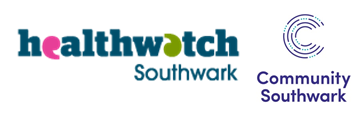 Healthwatch Southwark (HWS) - Volunteer Application Form Thank you for your interest in volunteering with us. Please complete this application form and send it to the Healthwatch Southwark team. By post: Healthwatch Southwark, Cambridge House, 1 Addington Square, Camberwell, SE5 0HF By email: info@healthwatchsouthwark.orgIf you need help with completing this application form, please email us on info@healthwatchsouthwark.org  Personal information Information about yourself References We will request references from two nominated referees. Ideally, they should have known you for at least two years. If you have any difficulties with supplying referees, please let us know.Reference 1 Reference 2 Your availability What days and times are you available to volunteer? HWS Equality Monitoring FormAs part of our commitment to equality of opportunity, we need to obtain information about the characteristics of our volunteer applicants and volunteers. This information enables us to examine the success rate of candidates for volunteering, training, transfer and promotion. This will also help us examine whether the distribution of volunteers in the organisation and the success rate of applicants reflects equal opportunities or reveals possible discrimination. Any information provided will be kept confidential and will only be used for the purposes detailed above – it will not be considered during the volunteer application process.Please double click the box of your choice and select the checked option.How would you describe your gender?Transgender - is your gender identity different to the sex you were assumed to be at birth?Pregnancy and MaternityPlease give your date of birth _________________________What is your sexual orientation?Do you consider yourself to belong to any religion?What is your ethnic background?Do you consider yourself to have a disability? Please tick all that applyUnder the Equality Act 2010 a disability is defined as 'a physical, sensory or mental impairment which has, or had a substantial and long-term adverse effect on a person's ability to carry out normal day to day activities'.Do you look after, or give any help or support to a family member, friend or neighbour because of long term illness or disability, mental ill-health or problems related to old age?Thank youVolunteer role you are applying for: Title:Mr/	Mrs/	Miss/	Ms/	Dr/	Other - (Specify) Surname:	ForenameAddress: Postcode: Telephone number: Mobile: Email address:Why do you want to volunteer with Healthwatch Southwark?Please read the volunteer role description and describe the skills, experience and qualities you have that will help you in the role. What are you hoping to gain from volunteering with Healthwatch Southwark? What are your interests? Do you have any concerns about volunteering or require any additional support? We ask this question so we’re about to provide any support needed to help make sure you get the most of your volunteering experience. Name:Address:	Email:Telephone: Relationship to you: Name:Address:	Email:Telephone: Relationship to you: DayMondayTuesdayWednesdayThursdayFridayWeekendsAMPM Female Male Non-binary Prefer to self-describe as ______________________________ Prefer to self-describe as ______________________________ Prefer not to say Yes No Prefer not to say I am pregnant I have given birth within the last 26 weeks Not applicable Prefer not to say Bisexual Heterosexual/straight Gay woman/Lesbian Gay man Prefer to self-describe as ______________________________ Prefer to self-describe as ______________________________ Prefer not to say Buddhism Christianity Hinduism Islam Judaism Sikhism No religion Other (please state)______________________________ Other (please state)______________________________ Prefer not to sayAsian, or Asian BritishBlack, orBlack BritishMixed/ multipleEthnic groupsWhiteOther Chinese African Asian & White British/English/Scottish/Welsh/Northern Irish Arab Indian Caribbean Black African & White Gypsy/Traveller Latin American Pakistani Black Latin American Black Caribbean & White Irish Turkish Bangladeshi Other OtherEuropean Kurdish Vietnamese Other Other OtherIf any ‘other’ ethnic background, please state here: ________________________________________________If any ‘other’ ethnic background, please state here: ________________________________________________If any ‘other’ ethnic background, please state here: ________________________________________________ Prefer not to say Prefer not to say Long standing illness or health condition e.g. cancer, diabetes, HIV, etc Long standing illness or health condition e.g. cancer, diabetes, HIV, etc Long standing illness or health condition e.g. cancer, diabetes, HIV, etc Learning disabilitySpecific learning difficulty (e.g. dyslexia, ADHD, dyspraxia) Autistic Spectrum conditions Mental Health condition Brain injury Neurological disorder Physical or mobility Hearing Visual Other (please state)______________________________ Other (please state)______________________________ Prefer not to say Yes No Prefer not to say